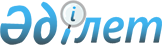 О внесении изменений в постановление Правительства Республики Казахстан от 31 июля 2009 года № 1165Постановление Правительства Республики Казахстан от 25 декабря 2009 года № 2179

      В соответствии с Бюджетным кодексом Республики Казахстан от 4 декабря 2008 года и постановлением Правительства Республики Казахстан от 26 февраля 2009 года № 220 "Об утверждении Правил исполнения бюджета и его кассового обслуживания" Правительство Республики Казахстан ПОСТАНОВЛЯЕТ:



      1. Внести в постановление Правительства Республики Казахстан от 31 июля 2009 года № 1165 "О подготовке и проведении празднования Дня Конституции Республики Казахстан 30 августа 2009 года и о выделении средств из резерва Правительства Республики Казахстан" следующие изменения:



      в подпункте 1) пункта 2:



      в абзаце втором слова "428 360 000 (четыреста двадцать восемь миллионов триста шестьдесят тысяч)" заменить словами "215 652 600 (двести пятнадцать миллионов шестьсот пятьдесят две тысячи шестьсот)";



      в абзаце пятом слова "46 695 340 (сорок шесть миллионов шестьсот девяносто пять тысяч триста сорок)" заменить словами "39 302 858 (тридцать девять миллионов триста две тысячи восемьсот пятьдесят восемь)".



      2. Министерству финансов Республики Казахстан в установленном законодательством порядке обеспечить контроль за целевым использованием выделенных средств.



      3. Настоящее постановление вводится в действие со дня подписания.      Премьер-Министр

      Республики Казахстан                       К. Масимов
					© 2012. РГП на ПХВ «Институт законодательства и правовой информации Республики Казахстан» Министерства юстиции Республики Казахстан
				